NÁRODNÁ RADA SLOVENSKEJ REPUBLIKYII. volebné obdobieČíslo: 959/2001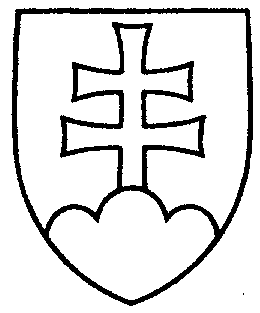 1378UZNESENIENÁRODNEJ RADY SLOVENSKEJ REPUBLIKYz 11. mája 2001k vládnemu návrhu zákona o spotrebiteľských úveroch a o zmene a doplnení zákona Slovenskej národnej rady č. 71/1986 Zb. o Slovenskej obchodnej inšpekcii v znení neskorších predpisov (tlač 977) - prvé čítanie	Národná rada Slovenskej republiky	po prerokovaní vládneho návrhu zákona o spotrebiteľských úveroch a o zmene a doplnení zákona Slovenskej národnej rady č. 71/1986 Zb. o Slovenskej obchodnej inšpekcii v znení neskorších predpisov (tlač 977), v prvom čítanír o z h o d l a,  ž e        podľa § 73 ods. 3 písm. c) zákona Národnej rady Slovenskej republiky
 č. 350/1996 Z. z.  o rokovacom poriadku Národnej rady Slovenskej republiky v znení neskorších predpisov         prerokuje uvedený vládny návrh zákona v druhom čítaní;p r i d e ľ u j epodľa § 74 ods. 1 citovaného zákona        vládny návrh zákona o spotrebiteľských úveroch a o zmene a doplnení zákona Slovenskej národnej rady č. 71/1986 Zb. o Slovenskej obchodnej inšpekcii v znení neskorších predpisov (tlač 977)NÁRODNÁ RADA SLOVENSKEJ REPUBLIKYna prerokovanieÚstavnoprávnemu výboru Národnej rady Slovenskej republiky aVýboru Národnej rady Slovenskej republiky pre hospodárstvo, privatizáciu 
a podnikanie;u r č u j epodľa § 74 ods. 1 a 2 citovaného zákona       1. ako gestorský Výbor Národnej rady Slovenskej republiky pre hospodárstvo, privatizáciu a podnikanie,       2. lehotu na prerokovanie uvedeného návrhu zákona v druhom čítaní vo výbore do 11. júna 2001 a v gestorskom výbore do 12. júna 2001.Jozef  M i g a š  v. r.predsedaNárodnej rady Slovenskej republikyOverovatelia:Marian  M e s i a r i k  v. r.Pavel  K a n d r á č  v. r.